 «Формирование финансовой грамотности у  младших школьников».«Нажить много денег - храбрость;                                                                       сохранить их - мудрость,                                                      а умело расходовать – искусство». Бертольд АвербахСовременные дети очень рано знакомятся с ролью денег в жизни человека. Они слышат разговоры о деньгах дома, по телевизору, на улице. Они рано понимают — деньги позволяют получить желаемое, и начинают стремиться к самостоятельному использованию денег. Времена, когда главенствовала поговорка «Не в деньгах счастье», канули в Лету, теперь актуальна другая – «Не в деньгах счастье, а в их количестве».Да, дети, как и взрослые, полюбили деньги. Ребенок растет и поначалу с недоверием, а потом с удивлением обнаруживает, что очень многое из желаемого можно получить за, казалось бы, ничем не приметные бумажки, имя которым деньги. Естественно, он начинает их желать. И тут перед родителями встает вопрос – давать ли ребенку деньги, и если давать, то в каком количестве.   Эта острая и животрепещущая тема «Ребенок и деньги» интересует сейчас многих и конечно же  меня.  Я присматривалась  к поведению и прислушивалась к разговорам моих учеников на данную тему. Общаясь с детьми, я заметила, что  многим из них дают карманные деньги. Ребята целый день носятся  с этими деньгами, озадаченные тем, на что бы их потратить. Они делают покупки в магазине, могут одолжить деньги или просто их подарить. И у меня создалось впечатление, что дети  не имеют представления о том, как можно расходовать деньги, а с другой стороны – что они не знают цену деньгам, не понимают, как зарабатываются деньги. Одной из удобных форм деятельности, на мой взгляд, является внеурочная.  Школьники наблюдают, исследуют, проводят опыты и эксперименты, работают над проектами, учатся выполнять различные социальные роли. Учащиеся осознают, какое место они занимают в социуме, учатся решать проблемы, приобретают практические навыки для применения их в жизненных ситуациях.В 3-4 классах возникает потребность участия в проектной деятельности. Исследования, проводимые на занятиях по финансовой грамотности, а также самостоятельно, могут быть представлены в виде защиты проекта на научно - практической конференции в школе. Огромную роль в формировании навыков в решении социальных и финансовых задач является создание большого массового проекта, в котором принимает участие у нас  вся школа. Примером такого проекта является организация ярмарок на Масленицу. Такие социальные проекты дают возможность учащимся почувствовать уверенность в том, что они сами могут зарабатывать финансовые средства для реализации  своих планов и идей. Это командное мероприятие, в котором участвуют все учащиеся, и родители. В классных коллективах обсуждается участие в мероприятии, представление товара, сделанного своими руками, обсуждение цен на товары, оформление места проведения мероприятия, культурная программа, сопровождающая мероприятие, уборка после проведения ярмарки. Все задания и задачи распределяются между всеми учащимися. Происходит распределение социальных ролей. В выбранной роли учащиеся чувствуют себя уверенно и получают моральное удовлетворение.Так как я веду кружок «Основы финансовой грамотности», то на занятиях своего кружкая использую разнообразные упражнения, дидактические игры и задания.  Начинать азбуку финансовой  грамотности следует с  формирования таких понятий, как потребности, экономика, экология, ресурсы. Так, для формирования понятий ресурсы предлагаю учащимся следующее задание, которое носит одноименное название «Ресурсы».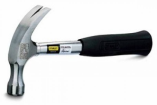 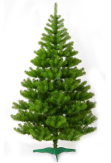 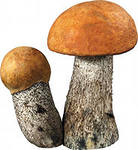 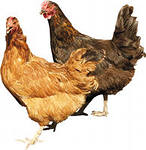 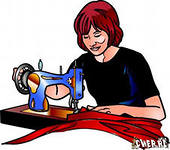 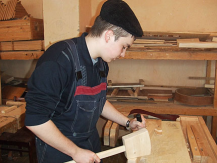 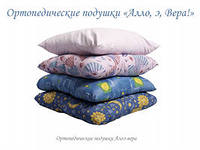 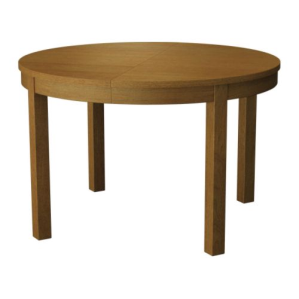 - Какие ресурсы нужны, чтобы сделать стол и подушку?- Проведи линию от нужного ресурса к предмету. Зеленым карандашом обведи природные ресурсы, синим – инструменты, красным – изображения работающих людей. Как называется этот ресурс?Учащиеся делают вывод. Ресурсы – это запасы, источники чего либо.Следующее упражнение направлено на  умение  устанавливать взаимосвязь между  потребностями и ресурсами.Предлагаю учащимся рассмотреть таблицу и рассуждать так: для того, чтобы изготовить варенье, нужен сахар. Чтобы  получить сахар, нужно вырастить сахарную свеклу, а для этого нужны такие ресурсы... Далее  предлагаю заполнить пустые клетки и соединить чертой ресурсы и продукты.	Особое место при  формировании экономических понятий у учащихся следует уделять экономии ресурсов. Для этого необходимо продумывать расходы. Расходы делятся на три большие группы: обязательные, желательные и сбережения. Обязательные расходы это покупка продуктов, оплата коммунальных услуг, расходы на транспорт. Желательные расходы – покупка лакомств и игрушек, посещение кинотеатров, клубов, приобретение бижутерии. Откладываются, сберегаются средства, чтобы в будущем сделать большую покупку, иметь деньги на отдых или учебу.Предлагаю учащимся вспомнить, какие расходы были сделаны в твоей семье за последнюю неделю. Занеси их в нужный столбик. Подумай, если бы у тебя были сбережения, на что бы ты их потратил?Понятие расточительности  и экономии можно формировать в ходе чтения специальных рассказов, сказок. После чтения можно предложить таблицу, которая позволит наглядно убедиться в возможности экономной траты средств и ресурсов. Устно народное творчество также  является   важным ресурсом формирования понятия взаимосвязи экономии и экологии. Предлагаю учащимся пословицы. Первую часть пословицы в одной колонке, вторую часть – в другой. Задание: прочитать начало пословицы, найти смысловой  конец, установить связь с экономикой и экологией. В каких пословицах говорится о времени?Труд человека кормит,                         а трудами.Мал золотник,                                         лучше большого безделья.Готовь сани летом,                                 один отрежь.Не сиди сложа руки,                              тем больше дров.Назвался груздем,                                  пригодиться напиться.Маленькое дело,                                     да дорог.Семь раз отмерь,                                     полезай в кузов.Жизнь измеряется не годами,             не будет скуки.Чем дальше в лес,                                   а лень портит.Не плюй в колодец,                                 а телегу зимой.	Вода – важный ресурс человечества, без которого немыслима жизнь на Земле. Увы, загрязнение воды приносит необратимые последствия. Дефицит воды уже достаточно ощутим. Важно уже с начальных классов формировать у учащихся стремление беречь и экономить воду.  Для этого можно использовать разнообразные математические задачи. «Один человек в день расходует примерно 500 литров воды   В нашем городе примерно 700 тысяч человек. Сколько литров воды расходуется в городе за сутки?»«Один плохо закрытый кран приводит к потере 20 литров воды в сутки. В школе дети оставили плохо закрученными четыре крана. Сколько литров воды было растрачено в течение двух выходных дней?»«Машинное масло, слитое в овраг, попадает в подземные воды, питает колодцы, откуда люди черпают воду. Зная, что 2 литра воды могут загрязнить такое количество воды, которое помещается в 5 спортивных бассейнах, посчитай, в скольких плавательных бассейнах поместилась бы вода, загрязненная 34 литрами масла?»Решение данных задач способствует не только развитию вычислительных навыков, но и способствует умению экономить воду и беречь ее.Таким образом, деятельность, направленная на воспитание финансовой  грамотности  школьников, может быть проведена в разных формах. Эти мероприятия способствуют формированию у учащихся общих, и в то же время достаточно цельных представлений о процессах, связанных с экономикой, бизнесом, ресурсами и их разумным потреблением, формированию успешной личности каждого ученика. Спасибо за внимание!РесурсыПродуктыСахарная свеклаВаренье Вода Торт Почва Мороженое Удобрения Уголь Нефть Машина Труд людейОбязательные расходыЖелательные расходыБюджетные статьи расходаЧтобы уменьшить расходы, надо…1.Электроэнергия…не зажигать лишних осветительных приборов, не оставлять в пустых помещениях работающие электроприборы.2.Вода3.Газ4.Отопление5.Продукты питания6.Одежда7.Обувь8.Развлечения